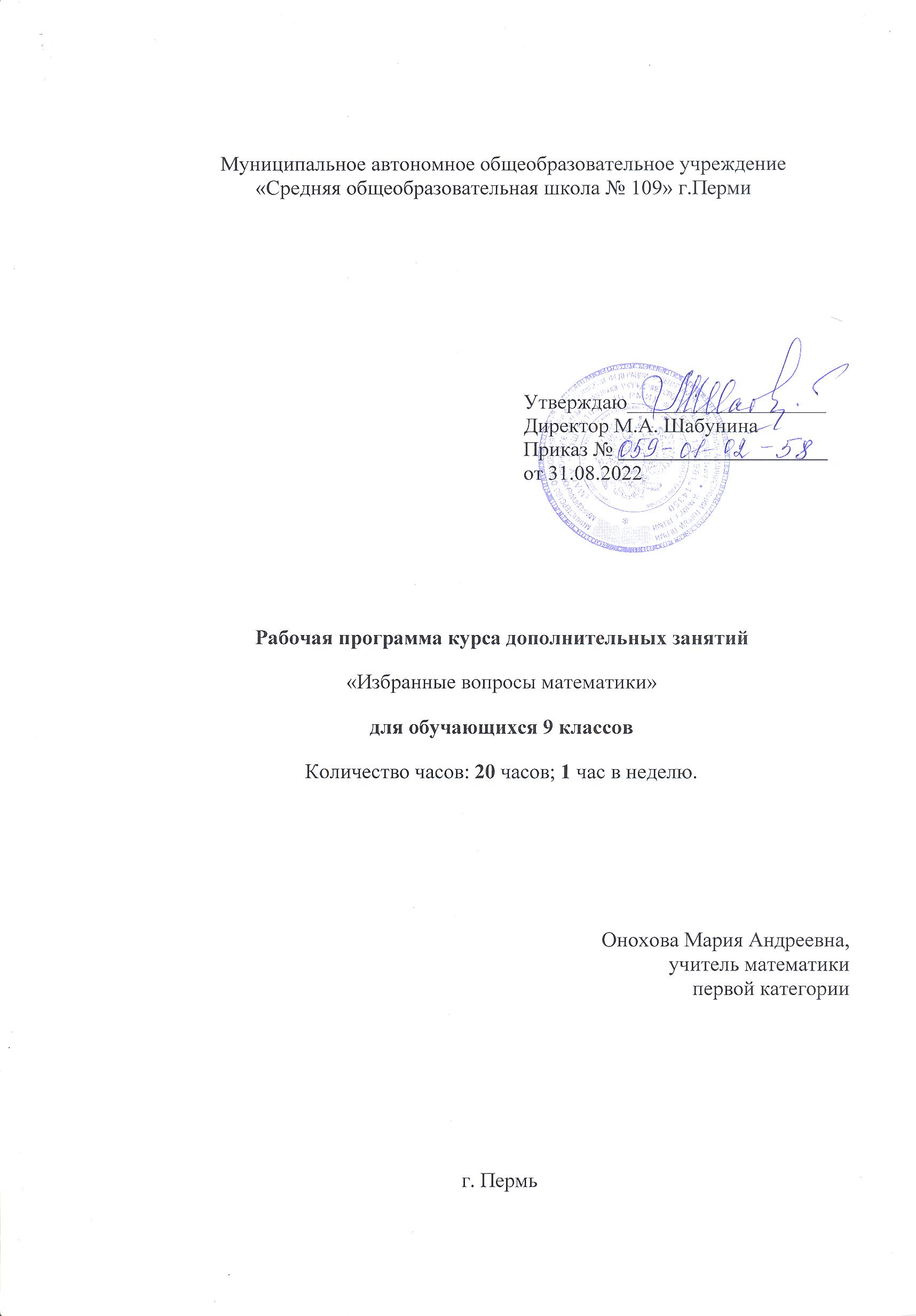  ПОЯСНИТЕЛЬНАЯ ЗАПИСКАПредлагаемая программа предназначена для учащихся средней ступени обучения общеобразовательных школ. Программа рассчитана на учащихся 9 классов. Курс направлен на повторение, обобщение, и систематизацию знаний учащихся по всем основным разделам школьного курса математики 5-9 классов. Первый модуль «Алгебра», второй «Геометрия» и «Прикладная математика». Задачи прикладного характера особо тяжело даются учащимся, поэтому на них отведено отдельно 5 часов.ТЕМАТИЧЕСКОЕ ПЛАНИРОВАНИЕСписок рекомендуемой литературыАтанасян Л.С., «Геометрия 7-9 классы», учебникМакарычев Ю.Н., «Алгебра 9 класс», учебникНикольский С.М., «Алгебра. 9 класс», учебникШарыгин И.Ф., «Геометрия 7-9», учебникЭлектронные ресурсыФИПИ. Открытый банк заданий ГИА [Электронный ресурс].- Режим доступа: https://fipi.ru/oge/otkrytyy-bank-zadaniy-oge#!/tab/173942232-2  - свободныйCдам ГИА [Электронный ресурс]: Образовательный портал для подготовки к экзаменам. Математика. Режим доступа: https://math-oge.sdamgia.ru/ - свободный№Содержание занятияКол-во часовАлгебраДроби и степени1Числа, координатная прямая1Квадратные корни и степени1Расчёты по формулам1Уравнения: линейные и квадратные1Неравенства1Системы неравенств1Графики функций1Теория вероятностей и статистика1Задачи на прогрессииГеометрияФигуры на квадратной решётке1Окружность, круг и их элементы1Треугольники1Четырехугольники1Анализ геометрических высказываний1Прикладная математикаОсобенности решения задач 1-5 ОГЭ «Листы бумаги»1Особенности решения задач 1-5 ОГЭ «Зонт, Теплица»1Особенности решения задач 1-5 ОГЭ «Террасы, ОСАГО»1Особенности решения задач 1-5 ОГЭ «Шины»1Особенности решения задач 1-5 ОГЭ «Участок, Квартира»120